Coordinating Committee to End Homelessness2011 Achievement Awards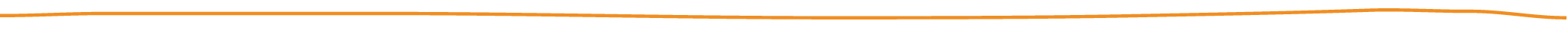 On any given night in Portland/Multnomah County, an estimated 4,000 individuals and families do not have a place to call home. In response to this crisis, our community comes together to provide a broad range of services, including outreach, housing, shelter and support, to assist people experiencing homelessness from all walks of life. Founded in 2004, the Coordinating Committee to End Homelessness (CCEH) is a collective effort of community stakeholders committed to ending homelessness in Portland/Multnomah County.  The CCEH 2011 Achievement Awards will recognize the commitment of individuals and organizations that are ending homelessness in our community. The awards highlight the unyielding dedication of Portland’s “unsung heroes” - volunteers, advocates, donors, residents, and staff - whose daily actions inspire us and give us hope that homelessness can be ended. Award Criteria & Nomination ProcessOn July 20, 2011, the CCEH will present Achievement Awards to outstanding candidates in four categories: Individual, Organization/Private Entity, Program, and Technical. Nominations are sought for candidates that excel in the following areas:Engage in work that ends homelessness Advocate on behalf of individuals and families experiencing homelessnessProvide leadership in the workplace or broader communityPartner well with other groups or individuals to improve the lives of people experiencing homelessness Effectively work on positive impacts and improvements to the broader service systemIn submitting a nomination, please include specific examples of how the nominated individual or organization meets and exceeds expectations in the above areas. Nominations from a broad range of backgrounds is encouraged, including donors, volunteers, student interns, staff, advocates and board members.  Nominations may be submitted using the attached Nomination Form (page 2). Up to three individuals or organizations may be nominated by a single party. Self-nominations are strongly discouraged.The deadline for nominations is Monday, June 20th, 2011. Email forms to Jennifer Chang at: Jennifer.Chang@portlandoregon.gov, or mail/drop-off at: Portland Housing Bureau, Attn: Jennifer Chang, 421 SW 6th Avenue, Suite 500, Portland, OR 97204. For questions, contact Jennifer via email or phone: 503-823-2391. Nomination FormNominee Information: (for the individual or group being nominated for the award)Name: ____________________________________________________________________________This nominee is an:  Individual  Organization This candidate is being nominated for the following category (check only one):   Individual: a person working to reduce or end homelessness – a donor, volunteer, staff  person, mentor, advocate, etc.  Organization/Private Entity: a group, agency, CDC or other corporation working to         end homelessness  Program: a program within an organization (including governmental units) working to         end homelessness  Technical: a person or group providing assistance to another individual or group so that their homelessness can be reduced or endedPhone: __________________________ Email: _____________________________________________Summarize the reasons why you are nominating this individual/organization, with specific examples on how the nominee meets the award criteria and demonstrates commitment to ending homelessness. Limit your response to 500 words or less (attach more pages if needed).   The deadline for nominations is Monday, June 20th, 2011. Email forms to Jennifer Chang at: Jennifer.Chang@portlandoregon.gov, or mail/drop-off at: Portland Housing Bureau, Attn: Jennifer Chang, 421 SW 6th Avenue, Suite 500, Portland, OR 97204. For questions, contact Jennifer via email or phone: 503-823-2391. 